	KEAN UNIVERSITY: COLLEGE OF LIBERAL ARTS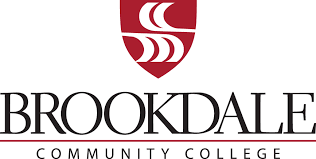 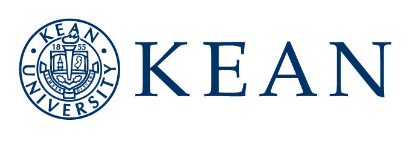 56100 B.A. IN PSYCHOLOGY: 120 SEMESTER HOURS (S.H.)For students graduating from Brookdale Community College with the A.A. Social Sciences - Psychology Option and transferring to Kean UniversityKean University Courses are in Blue 59-60 S.H.  Brookdale Community College courses are in Red 60-61 S.H.EFFECTIVE: Fall 2021                                                           KEAN G.P.A. REQUIREMENTS:  Declaration G.P.A. requirement 2.5 Graduation G.P.A. Requirement: 2.5GENERAL EDUCATION REQUIREMENTS: 42 S.H.GENERAL EDUCATION REQUIREMENTS: 42 S.H.GENERAL EDUCATION REQUIREMENTS: 42 S.H.ACADEMIC MAJOR: 31 S.H. (all major courses require a minimum grade of C)ACADEMIC MAJOR: 31 S.H. (all major courses require a minimum grade of C)ACADEMIC MAJOR: 31 S.H. (all major courses require a minimum grade of C)Foundation Requirements: 13 S.H.Foundation Requirements: 13 S.H.Foundation Requirements: 13 S.H.Required: Foundation Core: 13 S.H.Required: Foundation Core: 13 S.H.Required: Foundation Core: 13 S.H.GE 3000 Transfer TransitionsGE 3000 Transfer Transitions1PSY 2000 Prof Psychology: Principles PSY 2000 Prof Psychology: Principles 3ENG 1030 English CompENGL 121 English Comp I3PSY 3200 Psych StatPSYC 247 Quant Meth in Psy3MATH 1010; 1016; 1030; or 1054MATH 131; 136; 151; 152 or 1533PSY 4200 Tests and Measurements (PSY 3200 prereq)PSY 4200 Tests and Measurements (PSY 3200 prereq)3COMM 1402 Speech CommSPCH 115 Public Speaking3PSY 4230 Experimental Psychology (PSY 3200 prereq)PSY 4230 Experimental Psychology (PSY 3200 prereq)4GE 2023 Research/TechENGL 122 English Comp II3PSY 4230 Experimental Psychology (PSY 3200 prereq)PSY 4230 Experimental Psychology (PSY 3200 prereq)4DISCIPLINARY & INTERDISCIPLINARY DISTRIBUTION COURSES 29 S.H.DISCIPLINARY & INTERDISCIPLINARY DISTRIBUTION COURSES 29 S.H.DISCIPLINARY & INTERDISCIPLINARY DISTRIBUTION COURSES 29 S.H.Required Major Electives: 15 S.H. Select 5 courses from at least 3 different areasRequired Major Electives: 15 S.H. Select 5 courses from at least 3 different areasRequired Major Electives: 15 S.H. Select 5 courses from at least 3 different areasHumanities: 9 S.H.Humanities: 9 S.H.Humanities: 9 S.H.Developmental:BCC Career Studies: PSYC 206 or 207 or 208 or 2263ENG 2403 World LiteratureBCC Humanities Requirement I13Developmental:BCC Career Studies: PSYC 206 or 207 or 208 or 2263ENG 2403 World LiteratureBCC Humanities Requirement I13Social:BCC Cultural and Global Awareness: PSYC 217 or 225 or 2283Select Two courses from Two areas belowSelect Two courses from Two areas belowSelect Two courses from Two areas belowSocial:BCC Cultural and Global Awareness: PSYC 217 or 225 or 2283Fine Arts/Art HistoryBCC Humanities Requirement II13Additional PSY course BCC Career Studies choose one of: Applied: PSYC 205 or 281 or Theoretical: PSYC 209 or 216 or Social: PSYC 2193Philosophy or ReligionBCC Humanities Requirement II13Additional PSY course BCC Career Studies choose one of: Applied: PSYC 205 or 281 or Theoretical: PSYC 209 or 216 or Social: PSYC 2193Foreign LanguagesBCC Humanities Requirement III13Additional PSY course BCC Career Studies choose one of: Applied: PSYC 205 or 281 or Theoretical: PSYC 209 or 216 or Social: PSYC 2193Music or TheatreBCC Humanities Requirement III13Kean PSY Course with advisementKean PSY Course with advisement3InterdisciplinaryBCC Humanities Requirement III13Kean PSY Course with advisementKean PSY Course with advisement3Social Sciences: 9 S.H.Social Sciences: 9 S.H.Social Sciences: 9 S.H.Major Capstone: 3 S.H.Major Capstone: 3 S.H.Major Capstone: 3 S.H.  HIST 1062 Worlds of HistBCC History Requirement I13PSY 4940 Seminar: Contemporary Issues in PsychologyPSY 4940 Seminar: Contemporary Issues in Psychology3  PSY 1000 Gen PsychPSYC 106 Intro to Psych II3Select One course from belowSelect One course from belowSelect One course from belowFREE ELECTIVES: 41 S.H.At least 50% must be at the 3000-4000 course levelFREE ELECTIVES: 41 S.H.At least 50% must be at the 3000-4000 course levelFREE ELECTIVES: 41 S.H.At least 50% must be at the 3000-4000 course levelEconomics or GeographyBCC Social Sciences Requirement13FREE ELECTIVES: 41 S.H.At least 50% must be at the 3000-4000 course levelFREE ELECTIVES: 41 S.H.At least 50% must be at the 3000-4000 course levelFREE ELECTIVES: 41 S.H.At least 50% must be at the 3000-4000 course levelPolitical ScienceBCC Social Sciences Requirement13PSY 1996 (optional)PSY 1996 (optional)0-1Sociology or AnthropologyBCC Social Sciences Requirement13PSY 3291, PSY 3292, PSY 3293 (optional)PSY 3291, PSY 3292, PSY 3293 (optional)0-3InterdisciplinaryBCC Social Sciences Requirement13FEX 1000 Lower Level Free ElectiveExtra Credit(s) from PSYC 247 and MATH (if unused)1-2FEX 1000 Lower Level Free ElectiveExtra Credit(s) from PSYC 247 and MATH (if unused)1-2Science and Mathematics: 11 S.H.Science and Mathematics: 11 S.H.Science and Mathematics: 11 S.H.Any Kean 1000-4000 level class(es)Any Kean 1000-4000 level class(es)4-5MATH 1010;1016;1030; 1054 or CPS 1032; 1231COMP 126 or COMP 129(fulfills BCC technology requirement)3Any Kean 1000-4000 level classAny Kean 1000-4000 level class3MATH 1010;1016;1030; 1054 or CPS 1032; 1231COMP 126 or COMP 129(fulfills BCC technology requirement)3Any Kean 1000-4000 level classAny Kean 1000-4000 level class3Lab ScienceLab ScienceLab ScienceAny Kean 1000-4000 level classAny Kean 1000-4000 level class3Select a 4 Credit lab from: Biology, Physics,  Chemistry or AstronomyBCC Science with Lab Credits4Any Kean 1000-4000 level classAny Kean 1000-4000 level class3Select a 4 Credit lab from: Biology, Physics,  Chemistry or AstronomyBCC Science with Lab Credits4Any Kean 1000-4000 level classAny Kean 1000-4000 level class3Select a 4 Credit lab from: Biology, Physics,  Chemistry or AstronomyBCC Science with Lab Credits4Any Kean 3000-4000 level classAny Kean 3000-4000 level class3Second Science ClassSecond Science ClassSecond Science ClassAny Kean 3000-4000 level classAny Kean 3000-4000 level class3Select a second (3 or 4 credit) class from the above list or an approved interdisciplinary science.BCC Mathematics or Science course1 + 1 credit from MATH foundations if the other course is 3 credits4Any Kean 3000-4000 level classAny Kean 3000-4000 level class3Select a second (3 or 4 credit) class from the above list or an approved interdisciplinary science.BCC Mathematics or Science course1 + 1 credit from MATH foundations if the other course is 3 credits4Any Kean 3000-4000 level classAny Kean 3000-4000 level class3Select a second (3 or 4 credit) class from the above list or an approved interdisciplinary science.BCC Mathematics or Science course1 + 1 credit from MATH foundations if the other course is 3 credits4Any Kean 3000-4000 level classAny Kean 3000-4000 level class3Select a second (3 or 4 credit) class from the above list or an approved interdisciplinary science.BCC Mathematics or Science course1 + 1 credit from MATH foundations if the other course is 3 credits4Any Kean 3000-4000 level class(es)Any Kean 3000-4000 level class(es)5Additional Required Courses:  6 S.H.Additional Required Courses:  6 S.H.Additional Required Courses:  6 S.H.TOTAL CREDITS                                                              120 S.H.TOTAL CREDITS                                                              120 S.H.TOTAL CREDITS                                                              120 S.H.Select Two courses from ENG, COMM, HIST, PS, ECO, SOC, ANTH, PHIL, RELSelect Two courses from ENG, COMM, HIST, PS, ECO, SOC, ANTH, PHIL, RELSelect Two courses from ENG, COMM, HIST, PS, ECO, SOC, ANTH, PHIL, REL1This substitution is allowed under the NJ Statewide Transfer Agreement if you graduate with the A.A. in Social Sciences – Psychology Option from Brookdale Community College.1This substitution is allowed under the NJ Statewide Transfer Agreement if you graduate with the A.A. in Social Sciences – Psychology Option from Brookdale Community College.1This substitution is allowed under the NJ Statewide Transfer Agreement if you graduate with the A.A. in Social Sciences – Psychology Option from Brookdale Community College.Course 1BCC History Requirement II31This substitution is allowed under the NJ Statewide Transfer Agreement if you graduate with the A.A. in Social Sciences – Psychology Option from Brookdale Community College.1This substitution is allowed under the NJ Statewide Transfer Agreement if you graduate with the A.A. in Social Sciences – Psychology Option from Brookdale Community College.1This substitution is allowed under the NJ Statewide Transfer Agreement if you graduate with the A.A. in Social Sciences – Psychology Option from Brookdale Community College.Course 2PSYC 105 Intro to Psych I31This substitution is allowed under the NJ Statewide Transfer Agreement if you graduate with the A.A. in Social Sciences – Psychology Option from Brookdale Community College.1This substitution is allowed under the NJ Statewide Transfer Agreement if you graduate with the A.A. in Social Sciences – Psychology Option from Brookdale Community College.1This substitution is allowed under the NJ Statewide Transfer Agreement if you graduate with the A.A. in Social Sciences – Psychology Option from Brookdale Community College.